The Bear Facts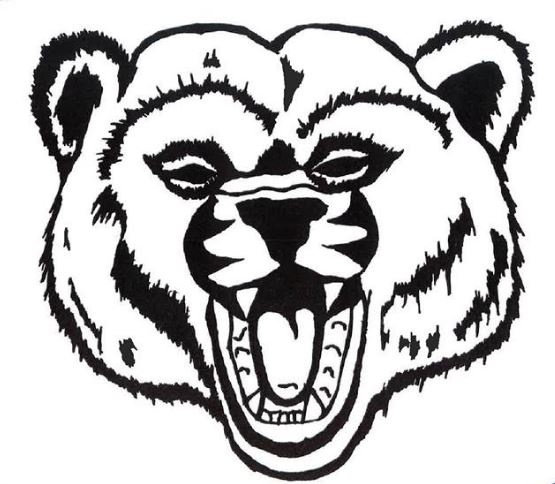               Scotia Union School District Monthly Newsletter/October, 2019PARENT CONFERENCE NOTES go home this week, and PARENT CONFERENCES are next week, October 7-11.  It will be 1:00 dismissal all week.THE BOOK FAIR will be open during Parent Conference Week!  Stop by between 1:00-4:30 Monday, October 7 - Thursday, October 10.  The Book Fair will also be open during the morning so students can purchase items during the school day.PTO MEETING and ELECTIONS are Wednesday, October 2, at 2:30 in the library.  Please submit nomination paperwork (sent home last week) if you would like to nominate someone for any of the open PTO offices.  Please plan to attend the PTO meeting.  PTO needs parents to help with all of the PTO sponsored activities that directly benefit our students.SCHOOL PICTURE DAY is Tuesday, October 8.  We will be doing both individual AND group pictures this day.  Picture information will be sent home this week.THE GREAT AMERICAN SHAKE OUT is October 17 at 10:18.  We will be following the “Drop, Cover, and Hold On” procedure for earthquakes.  Please discuss earthquake safety with your child.  Does your child know what to do if an earthquake happens while walking to or from school, or while home alone? 8TH GRADE STEAK DINNER AND AUCTION is October 17.  If you have not bought dinner tickets from a student, you can buy them at the door.  Dinner served 5:00-7:00, and Live Dessert Auction starts at 5:30.  There will also be a Silent Auction.Dine in or take your dinner to go!  Come out and support the 8th grade, and get a great meal! THE HALLOWEEN COSTUME PARADE is October 31 beginning at 10:00.  CLASS PARTIES will be held the last hour of the day.No weapons/extra pieces of costumes at school.  Students should bring a treat bag to collect goodies on the parade route!OUR VOLLEYBALL TEAM has a final game Oct. 10 at 4:00 at Fortuna Middle School.  Our volleyball team won second place in the Hydesville Tournament this past weekend!  Check out our Facebook page for pictures!  (Scotia Union School District)OUR SOCCER TEAM still has many games this month! Games are at 4:00 at the Scotia Soccer Field. Come out on October 1, 3, 8, 10, and 15 to cheer on our Bears!Congratulations to our STUDENTS OF THE MONTH for September:	Weston Chadbourne	Jayvelyn BaldwinJames Dinsmore	Kaylee Bramlett		Kahlia Mandon		Miley Finch		Jessica RodriguezGage Crnkovich	Analia Rodriguez	Carson Hamlin		Kayman Mandon			Congratulations to our SWAG AWARD WINNERS for September:	Kara Dinsmore		Ariel OsmanXenoclea Vaughan-Miller	Ray Bellach	Jaycee Robertson	Wesley Renwand							UPCOMING DATESTuesday, October 1		2nd GRADE FIELD TRIPWednesday, October 2		PTO MEETING (ELECTIONS) 2:30 in LibraryFriday, October 4		8th GRADE FIELD TRIPMIDTERM of 1st TrimesterOctober 7-11			PARENT/TEACHER CONFERENCES and BOOK FAIR (1:00 Dismissal all week)Tuesday, October 8		PICTURE DAY (individual AND group)Thursday, October 10		SCHOOL BOARD MEETING 7:00	Thursday, October 17		GREAT AMERICAN SHAKE OUT 10:18 AM (earthquake drill)EIGHTH GRADE STEAK DINNER		Friday, October 18		VISITING AUTHOR (Humboldt County Author Festival)	October 28-November 1	RED RIBBON WEEK				Thursday, October 31		HALLOWEEN PARADE 10:00 and CLASS PARTIESFriday, November 1		TK-5th GRADE AWARDS ASSEMBLIESLunch menus and other important information are on our website at scotiasd.hcoe.org Check your 6-8 grade student’s grades, and your 3-8 grade student’s CAASPP test scores at scotia.schoolwise.com							